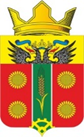 РОССИЙСКАЯ ФЕДЕРАЦИЯ РОСТОВСКАЯ ОБЛАСТЬСОБРАНИЕ ДЕПУТАТОВ ИСТОМИНСКОГО СЕЛЬСКОГО ПОСЕЛЕНИЯПЯТОГО СОЗЫВАРЕШЕНИЕ Об утверждении проекта прогнозного плана приватизации муниципального имуществаИстоминского сельского поселенияАксайского района на плановый период 2022 – 2024 годовПринято Собранием депутатов           					         «29» ноября 2021 годаВ соответствии с Федеральным законом от 21 декабря 2001 года № 178-ФЗ «О приватизации государственного и муниципального имущества», Федеральным законом от 06 октября 2003 года № 131-ФЗ «Об общих принципах организации местного самоуправления в Российской Федерации», Уставом муниципального образования «Истоминское сельское поселение»Собрание депутатов Истоминского сельского поселения                                                  РЕШАЕТ:1. Утвердить проект прогнозного плана приватизации муниципального имущества Истоминского сельского поселения на плановый период 2022 – 2024 годов, согласно приложению.2. Опубликовать Решение в периодическом печатном издании Истоминского сельского поселения «Вестник» и разместить Решение на официальном сайте Администрации Истоминского сельского поселения.3. Контроль за исполнением настоящего Решения возложить на постоянную комиссию по бюджету, налогам и собственности Собрания депутатов Истоминского сельского поселения.Председатель собрания депутатов -                                                                                              Глава Истоминского сельского поселения                                                А.А. Сороках. Островского«29» ноября 2021г.№ 22Приложение к Решению Собрания депутатов Истоминского сельского поселения							от 29.11.2021 г. № 22Прогнозный планприватизации муниципального имущества Истоминского сельского поселения на 2022-2024 годы № п/пНаименование муниципального имущества Истоминского сельского поселенияАдрес объектаКадастровая стоимость, рублейОбщая площадь, характеристики.Период приватизацииПериод приватизацииПериод приватизации 12345678I. Перечень муниципального имущества Истоминского сельского поселенияI. Перечень муниципального имущества Истоминского сельского поселенияI. Перечень муниципального имущества Истоминского сельского поселенияI. Перечень муниципального имущества Истоминского сельского поселенияI. Перечень муниципального имущества Истоминского сельского поселенияI. Перечень муниципального имущества Истоминского сельского поселенияI. Перечень муниципального имущества Истоминского сельского поселенияI. Перечень муниципального имущества Истоминского сельского поселения1.Нежилое помещение61:02:0040101:1753п. Дивный,ул. Советская, дом 1, пом. № 612158,6Этаж: 1. Этажность здания: 3. Площадь – 15,3 кв.м -2023-2.Нежилое помещение61:02:0040101:1765п. Дивный, ул. Советская, дом 1, пом. № 22       12158,6Этаж: 2. Этажность здания: 3. Площадь -15,3 кв.м-2023-3.Нежилое помещение61:02:0040101:1751п. Дивный, ул. Советская, дом 1, пом. № 1012476,48Этаж: 1. Этажность здания: 3. Площадь – 15,7 кв.м20234.Нежилое помещение 61:02:0040101:1760п. Дивный, ул. Советская, дом 1, пом. № 3812714,88Этаж: 3. Этажность здания: 3. Площадь – 16,0 кв.м-2023-5.Земельный участок61:02:0504801:824Ростовская область, Аксайский район, садоводческое товарищество «Железнодорожник», уч. №2867126533,92500 кв.м.-2023-6.Земельный участок61:02:0504601:5251Ростовская область, Аксайский район, в юго-восточном направлении 2300 м от центра х. Истомино, н.с.т. «Природа»121979,74482 кв.м.-2023-